Research in Ministry Submission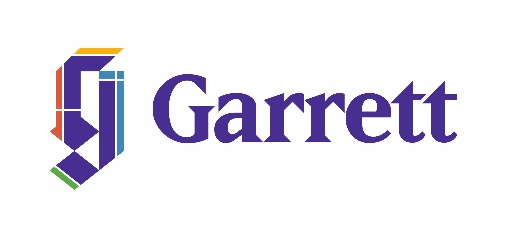 D.MinRegistration Services 847.866.3905 | registrar@garrett.edu | 2121 Sheridan Road | Evanston, Illinois 60201 | 800.SEMINARY| www.garrett.eduRESEARCH IN MINISTRY (RIM®) SUBMISSION FORMRESEARCH IN MINISTRY (RIM® Online), an index to doctoral projects, dissertations, reports, and theses, is an abstracting and indexing service that uses author abstracts to provide a useful access tool for clergy, students, and other researchers on the practical aspect of religious ministry. Please submit the abstract of your project and other required information fields online through the library to make your project available to this database. All entries will be posted electronically after they are received and reviewed. The library will contact you directly if there are any questions or issues. RIM ABSTRACT GUIDELINESBe brief (300 words maximum; 100 words minimum). Abstract longer than 300 words will be edited.
1) State your thesis.
2) Describe the method of study or research.
3) State the result of the research or conclusion reached in the study.
Write in complete sentences, preferably in the third person active voice, past tense (e.g. The author researched; he or she studied, etc.)Go to the following website to fill out the form and submit your abstract to RIM: https://library.garrett.edu/library-services/request-forms/research-in-ministry-submission 